20ο Δημοτικό Σχολείο Ιλίου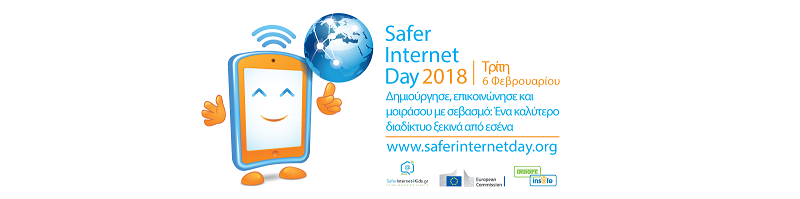 Κατερίνα ΣταματίδουΠληροφορικός ΠΕ19Η Ημέρα Ασφαλούς  Διαδικτύου γιορτάζεται παγκοσμίως τον Φεβρουάριο κάθε έτους για να προωθήσει την ασφαλή και θετική χρήση της ψηφιακής τεχνολογίας για παιδιά και νέους και να εμπνεύσει μια εθνική συζήτηση. Σε παγκόσμιο επίπεδο, η Ημέρα Ασφαλούς  Διαδικτύου γιορτάζεται σε περισσότερες από εκατό χώρες, συντονισμένη από το δίκτυο INSAFE / INHOPE, με την υποστήριξη της Ευρωπαϊκής Επιτροπής και των εθνικών Κέντρων Ασφαλούς  Διαδικτύου σε ολόκληρη την Ευρώπη.Η μέρα προσφέρει την ευκαιρία να αναδείξουμε τις θετικές χρήσεις της τεχνολογίας και να διερευνήσουμε το ρόλο που όλοι διαδραματίζουμε συμβάλλοντας στη δημιουργία μιας καλύτερης και ασφαλέστερης διαδικτυακής κοινότητας. Καλεί τους νέους, τους γονείς, τους φροντιστές, τους δασκάλους, τους κοινωνικούς λειτουργούς, τις εταιρείες, τους υπευθύνους για τη χάραξη πολιτικής και όλους τους εμπλεκόμενους φορείς, να συνεργαστούν για να δημιουργήσουν ένα καλύτερο διαδίκτυο. Σε αυτό το πλαίσιο, αντικείμενο του μάθηματος Πληροφορικής τις εβδομάδες πριν και μετά από αυτή τη μέρα, αποτελούν τα εξής θέματα:Κίνδυνοι Διαδικτύου και Τρόποι Αντιμετώπισής τουςΠροκλήσεις Διαδικτύου Προτερήματα ΔιαδικτύουΨηφιακός ΑλφαβητισμόςΚανόνες Ασφαλής Πλοήγησης στο ΔιαδίκτυοΠροτείνεται στους γονείς να συζητήσουν τα παραπάνω θέματα με τα παιδιά τους ανεξαρτήτως ηλικίας και ενδεικτικά σας παραθέτω κάποιες πηγές για περαιτέρω μελέτη (μιας και η μία διδακτική ώρα της πληροφορικής την εβδομάδα δεν αρκεί!):Για τους μαθητές:(Α’ και Β’ τάξεων παίζουν τα σχετικά παιχνίδια μόνο και συζητούν με τους γονείς τους, οι υπόλοιπες τάξεις διαβάζουν το υλικό και απαντούν στις ερωτήσεις):http://www.saferinternet.gr/http://www.saferinternet.gr/index.php?parentobjId=Page4http://www.safeline.gr/plirofories/symboyleshttp://eclass31.weebly.com/alphasigmaphi940lambdaepsiloniotaalpha-sigmatauomicron-deltaiotaalphadelta943kappatauupsilonomicron.html#.WpVtlahl_IU http://www.e-yliko.gr/index.php?option=com_sppagebuilder&view=page&id=23&Itemid=126Για τους γονείς:https://www.ekped.gr/praktika10/web/154.pdfhttp://www.saferinternet.gr/index.php?parentobjId=Page2Με αφορμή την Ημέρα Ασφαλούς Διαδικτύου 2018 που θα εορταστεί  παγκοσμίως την Τρίτη 6 Φεβρουαρίου 2018 με το σύνθημα “Δημιούργησε, επικοινώνησε και μοιράσου με σεβασμό. Ένα καλύτερα διαδίκτυο ξεκινά από εσένα”, οργανώθηκαν στο σχολείο μας οι παρακάτω δράσεις:7 Μαρτίου 2018: Θεατρική παράσταση στο χώρο του σχολείου "Η Φάρμα του Διαδικτύου". Κόστος συμμετοχής κάθε μαθητή στην παράσταση: 4 ευρώ. (Παρακαλούμε να επιστραφεί η υπεύθυνη δήλωση ως τη Τρίτη, 6-3-2018).   Η παράσταση αυτή έχει ως στόχο να μυήσει τα παιδιά στους βασικούς κανόνες χρήσης του Διαδικτύου από μικρή ηλικία, αφυπνίζοντας έτσι τη σκέψη τους και οξύνοντας την ικανότητά τους να αναγνωρίζουν αντίστοιχα ζητήματα στις δικές τους διαδικτυακές αναζητήσεις τώρα και στο μέλλον. Μέσα από πέντε χαρούμενες ιστορίες που διαδραματίζονται σε μια φάρμα ζώων με ήρωες το Νικόλα και τη Νίκη, τη σοφή κουκουβάγια και τον πιστό φίλο Ηρακλή, τα παιδιά έρχονται σε επαφή με πολύ σημαντικά θέματα ασφάλειας στο Διαδίκτυο: - αποφυγή επικοινωνίας με αγνώστους - προστασία των προσωπικών δεδομένων - ανάπτυξη της κριτικής σκέψης γύρω από την αξιοπιστία των διαδικτυακών πληροφοριών - σεβασμός στην ιδιωτική ζωή τρίτων - παρενόχληση και γελοιοποίηση στο Διαδίκτυο - ηθική και υπεύθυνη χρήση του Διαδικτύου. 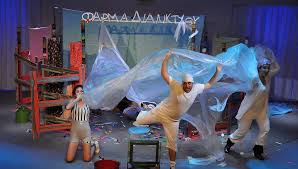 Δείτε εδώ περισσότερες πληροφορίες για την παράσταση.https://www.talcmag.gr/paidiko-theatro/h-farma-tou-diadiktuou/ http://www.saferinternet.gr/index.php?objId=Category359&parentobjId=Page15 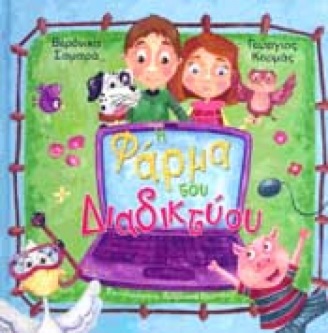 Το ομώνυμο βιβλίο στοιχίζει 15 ευρώ και αποτελεί μια καλή πρόταση για δώρο.https://www.politeianet.gr/books/9789609334396-samara-beronika-idiotiki-i-farma-tou-diadiktuou-170609?gclid=CjwKCAiAoNTUBRBUEiwAWje2lmeEblbtFoTE04jZpZG-00uWj9J8umGnbBRYY3uqLjBjBsKz4K7KWxoC40QQAvD_BwEΚαι θυμόμαστε πάντα ότι...
ΤΟ ΚΑΛΥΤΕΡΟ ΦΙΛΤΡΟ ΓΙΑ ΤΗΝ ΠΡΟΣΤΑΣΙΑ ΜΑΣ ΕΙΝΑΙ ΤΟ ΜΥΑΛΟ ΜΑΣ, ΔΗΛΑΔΗ Η ΚΡΙΤΙΚΗ ΜΑΣ ΣΚΕΨΗ!!